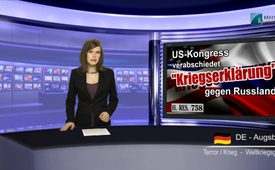 Конгресс США одобрил "объявление войны" против России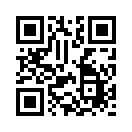 Сегодня речь пойдёт о широкомасштабном решении – о так называемой «Резолюции 758», принятой 4 декабря палатой представителей США. Эта резолюция была предложена как сенатом США, так и палатой представителей, и подводит правовую основу для войны против России.Уважаемые дамы и господа, добро пожаловать на наш медиа-комментарий. Сегодня речь пойдёт о широкомасштабном решении – о так называемой «Резолюции 758», принятой 4 декабря палатой представителей США. Эта резолюция была предложена как сенатом США, так и палатой представителей, и подводит правовую основу для войны против России. 
Историческое голосование 4 декабря, которое, быть может, повлияет на жизнь сотен миллионов людей по всему миру, даёт практически свободу действий американскому президенту и главнокомандующему вооружёнными силами. На основании этой резолюции президент США Обама может немедленно и без дальнейшего согласия Конгресса вступить в процесс военной конфронтации с Россией. 
Только благодаря бывшему делегату Конгресса Рону Полу это однозначное объявление войны в форме резолюции вообще попало в свет и представлено общественности. То, о чём ведущие западные СМИ почти полностью умалчивают, Пол называет «наихудшим законопроектом  всех времён».
«Резолюция 758», в соответствии с официальной интернет-страницей Конгресса, носит название, я цитирую: «Жёсткое осуждение действий Российской Федерации под руководством Владимира Путина, который ведёт агрессивную политику против соседних государств и стремится к политическому и экономическому господству».
Она содержит несколько параграфов беспочвенных обвинений против России, однозначно противоречащих реальности: без единого доказательства Россия обвиняется во вторжении в Украину. Резолюция решительно утверждает, что рухнувший в Украине авиалайнер МН17 был сбит ракетой «пророссийских сепаратистов», – и это несмотря на то, что заключительный отчёт об исследованиях этой трагедии будет опубликован не раньше середины 2015-ого года. Кроме того, многие обстоятельства указывают на то, что пассажирский самолёт был сбит не ракетой класса «земля-воздух», а одним или несколькими украинскими реактивными истребителями. 
Далее в резолюции следуют обвинения против подачи новостей российскими СМИ за рубежом, которые якобы искажают общественное мнение. В то время как резолюция одновременно обвиняет людей в восточной Украине в проведении «ложных и незаконных выборов» в ноябре, она даёт зелёный свет украинскому президенту Порошенко продолжить свои военные нападения наобласти, стремящиеся к независимости.

По этой причине «Резолюция 758» напрямую вовлекает правительство США в конфликт, а именно: она призывает  президента Обаму обеспечить украинское правительство «смертельной и не смертельной военной техникой, услугами и тренингом, чтобы оно эффективно могло защищать свою территорию и суверенитет».
Наиболее опасная часть этой резолюции – это всё же высказывание, что так называемая «военная интервенция Российской Федерации в Украине» представляет «угрозу для международного мира и безопасности». Такой подбор слов не случаен: это предложение, как встроенная капсула с ядом, на основе которой в будущем могут последовать ещё более агрессивные резолюции. Принятый законопроект  весьма  напоминает подобные решения парламента в прошлом, следствием которых были санкции и войны. Так, например, похожий по содержанию  «LiberationAct» (Акт освобождения), был направлен против Саддама Хусейна и проложил  путь к войне в Ираке в 2003 году.
Тем не менее, скорость, с которой этот законопроект прошёл через законодательный процесс, является необычной в истории американского Конгресса. Проект резолюции был представлен 18 ноября, потом его быстро обсудили в Комитете по иностранным делам сената и он был отправлен назад в палату представителей для утверждения. Утром 4 декабря, всего через 16 дней после того, как депутат Адам Кинзингер представил этот документ, он набрал четыреста одиннадцать голосов к десяти. Так, проект был практически единогласно принят. Поэтому ещё более удивительно, что при этом исторически важном решении со стороны западныхмейнстрим-СМИ наблюдалось длительное молчание. Вероятно, мейнстрим-СМИ были проинструктированы о том, чтобы не сообщать о ходе дебатов и решении Конгресса США. И это так и продолжается. 
Остается лишь найти актуальный повод, развязывающий войну, для окончательного удара по России, или же такому поводу посодействует „false flag operation“, как это часто происходило в начале войн по инициативе США. 
„false flag operation“, что по-русски означает «операция под ложным флагом», то есть секретная военная операция, которая навязывается противнику.
Между тем, как в текущем освещении событий Украины подозрительно тихо, весь мир стоит на опасном перекрёстке... Дорогие зрители, спасибо, что также и Вы помогаете распространению информации о важных взаимосвязях. Мы с нетерпением ждём встречи с Вами на Kla.TV.от mhИсточники:http://info.kopp-verlag.de/hintergruende/geostrategie/prof-michel-chossudovsky/amerika-auf-dem-kriegspfad-repraesentantenhaus-ebnet-krieg-mit-russland-den-weg.html
www.kritisches-netzwerk.de/forum/kriegserklaerung-russland-kriegspropaganda-durch-us-kongress
www.antikrieg.com/aktuell/2014_12_11_tollkuehner.htm
www.congress.gov/113/bills/hres758/BILLS-113hres758ih.pdf
http://de.wikipedia.org/wiki/Begr%C3%BCndung_f%C3%BCr_den_IrakkriegМожет быть вас тоже интересует:#Rossija - www.kla.tv/RossijaKla.TV – Другие новости ... свободные – независимые – без цензуры ...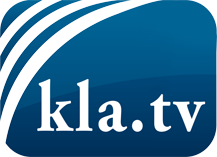 О чем СМИ не должны молчать ...Мало слышанное от народа, для народа...регулярные новости на www.kla.tv/ruОставайтесь с нами!Бесплатную рассылку новостей по электронной почте
Вы можете получить по ссылке www.kla.tv/abo-ruИнструкция по безопасности:Несогласные голоса, к сожалению, все снова подвергаются цензуре и подавлению. До тех пор, пока мы не будем сообщать в соответствии с интересами и идеологией системной прессы, мы всегда должны ожидать, что будут искать предлоги, чтобы заблокировать или навредить Kla.TV.Поэтому объединитесь сегодня в сеть независимо от интернета!
Нажмите здесь: www.kla.tv/vernetzung&lang=ruЛицензия:    Creative Commons License с указанием названия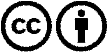 Распространение и переработка желательно с указанием названия! При этом материал не может быть представлен вне контекста. Учреждения, финансируемые за счет государственных средств, не могут пользоваться ими без консультации. Нарушения могут преследоваться по закону.